Klauzula informacyjna związana z przetwarzaniem danych osobowychPrezes Urzędu Lotnictwa CywilnegoPrezes Urzędu Lotnictwa CywilnegoPrezes Urzędu Lotnictwa CywilnegoPrezes Urzędu Lotnictwa CywilnegoPrezes Urzędu Lotnictwa CywilnegoPrezes Urzędu Lotnictwa CywilnegoPrezes Urzędu Lotnictwa CywilnegoPrezes Urzędu Lotnictwa CywilnegoPrezes Urzędu Lotnictwa CywilnegoNr sprawy (wypełnia ULC):Nr sprawy (wypełnia ULC):Nr sprawy (wypełnia ULC):Nr sprawy (wypełnia ULC):Nr sprawy (wypełnia ULC):Nr sprawy (wypełnia ULC):Nr sprawy (wypełnia ULC):Nr sprawy (wypełnia ULC):Nr sprawy (wypełnia ULC):Wypełnia ULCWypełnia ULCPotwierdzenie wpływu ULC (POK):Potwierdzenie wpływu ULC (POK):Potwierdzenie wpływu ULC (POK):Potwierdzenie wpływu ULC (POK):Nr kancelaryjny:Nr kancelaryjny:Nr kancelaryjny:Potwierdzenie wpływu LTT:Potwierdzenie wpływu LTT:Potwierdzenie wpływu LTT:Potwierdzenie wpływu LTT:DekretacjaDekretacjaDekretacjaDekretacjaDekretacjaInspektor prowadzący:Inspektor prowadzący:Inspektor prowadzący:Wysłanie AutoCAWWysłanie AutoCAWWysłanie AutoCAWWysłanie AutoCAWWysłanie AutoCAWData:Data:Data:Podpis:Podpis:Podpis:WNIOSEKo wydanie poświadczenia przeglądu zdatności do lotu na podstawie zalecenia WNIOSEKo wydanie poświadczenia przeglądu zdatności do lotu na podstawie zalecenia WNIOSEKo wydanie poświadczenia przeglądu zdatności do lotu na podstawie zalecenia WNIOSEKo wydanie poświadczenia przeglądu zdatności do lotu na podstawie zalecenia WNIOSEKo wydanie poświadczenia przeglądu zdatności do lotu na podstawie zalecenia WNIOSEKo wydanie poświadczenia przeglądu zdatności do lotu na podstawie zalecenia WNIOSEKo wydanie poświadczenia przeglądu zdatności do lotu na podstawie zalecenia WNIOSEKo wydanie poświadczenia przeglądu zdatności do lotu na podstawie zalecenia WNIOSEKo wydanie poświadczenia przeglądu zdatności do lotu na podstawie zalecenia WNIOSEKo wydanie poświadczenia przeglądu zdatności do lotu na podstawie zalecenia WNIOSEKo wydanie poświadczenia przeglądu zdatności do lotu na podstawie zalecenia Nazwa, adres, numer telefonu kontaktowego, e-mail     Właściciela /  Użytkownika statku powietrznego (właściwe zaznaczyć):Nazwa, adres, numer telefonu kontaktowego, e-mail     Właściciela /  Użytkownika statku powietrznego (właściwe zaznaczyć):Nazwa, adres, numer telefonu kontaktowego, e-mail     Właściciela /  Użytkownika statku powietrznego (właściwe zaznaczyć):Nazwa, adres, numer telefonu kontaktowego, e-mail     Właściciela /  Użytkownika statku powietrznego (właściwe zaznaczyć):Nazwa, adres, numer telefonu kontaktowego, e-mail     Właściciela /  Użytkownika statku powietrznego (właściwe zaznaczyć):Nazwa, adres, numer telefonu kontaktowego, e-mail     Właściciela /  Użytkownika statku powietrznego (właściwe zaznaczyć):Nazwa, adres, numer telefonu kontaktowego, e-mail     Właściciela /  Użytkownika statku powietrznego (właściwe zaznaczyć):Nazwa, adres, numer telefonu kontaktowego, e-mail     Właściciela /  Użytkownika statku powietrznego (właściwe zaznaczyć):Nazwa, adres, numer telefonu kontaktowego, e-mail     Właściciela /  Użytkownika statku powietrznego (właściwe zaznaczyć):Nazwa, adres, numer telefonu kontaktowego, e-mail     Właściciela /  Użytkownika statku powietrznego (właściwe zaznaczyć):Nazwa, adres, numer telefonu kontaktowego, e-mail     Właściciela /  Użytkownika statku powietrznego (właściwe zaznaczyć):Nazwa, adres, numer telefonu kontaktowego, e-mail przedstawiciela upoważnionego do wnioskowania 
      przez Właściciela / Użytkownika: (o ile dotyczy)  Pełnomocnictwo      Opłata skarbowa (zaznaczyć jeżeli zostały załączone)Nazwa, adres, numer telefonu kontaktowego, e-mail przedstawiciela upoważnionego do wnioskowania 
      przez Właściciela / Użytkownika: (o ile dotyczy)  Pełnomocnictwo      Opłata skarbowa (zaznaczyć jeżeli zostały załączone)Nazwa, adres, numer telefonu kontaktowego, e-mail przedstawiciela upoważnionego do wnioskowania 
      przez Właściciela / Użytkownika: (o ile dotyczy)  Pełnomocnictwo      Opłata skarbowa (zaznaczyć jeżeli zostały załączone)Nazwa, adres, numer telefonu kontaktowego, e-mail przedstawiciela upoważnionego do wnioskowania 
      przez Właściciela / Użytkownika: (o ile dotyczy)  Pełnomocnictwo      Opłata skarbowa (zaznaczyć jeżeli zostały załączone)Nazwa, adres, numer telefonu kontaktowego, e-mail przedstawiciela upoważnionego do wnioskowania 
      przez Właściciela / Użytkownika: (o ile dotyczy)  Pełnomocnictwo      Opłata skarbowa (zaznaczyć jeżeli zostały załączone)Nazwa, adres, numer telefonu kontaktowego, e-mail przedstawiciela upoważnionego do wnioskowania 
      przez Właściciela / Użytkownika: (o ile dotyczy)  Pełnomocnictwo      Opłata skarbowa (zaznaczyć jeżeli zostały załączone)Nazwa, adres, numer telefonu kontaktowego, e-mail przedstawiciela upoważnionego do wnioskowania 
      przez Właściciela / Użytkownika: (o ile dotyczy)  Pełnomocnictwo      Opłata skarbowa (zaznaczyć jeżeli zostały załączone)Nazwa, adres, numer telefonu kontaktowego, e-mail przedstawiciela upoważnionego do wnioskowania 
      przez Właściciela / Użytkownika: (o ile dotyczy)  Pełnomocnictwo      Opłata skarbowa (zaznaczyć jeżeli zostały załączone)Nazwa, adres, numer telefonu kontaktowego, e-mail przedstawiciela upoważnionego do wnioskowania 
      przez Właściciela / Użytkownika: (o ile dotyczy)  Pełnomocnictwo      Opłata skarbowa (zaznaczyć jeżeli zostały załączone)Nazwa, adres, numer telefonu kontaktowego, e-mail przedstawiciela upoważnionego do wnioskowania 
      przez Właściciela / Użytkownika: (o ile dotyczy)  Pełnomocnictwo      Opłata skarbowa (zaznaczyć jeżeli zostały załączone)Nazwa, adres, numer telefonu kontaktowego, e-mail przedstawiciela upoważnionego do wnioskowania 
      przez Właściciela / Użytkownika: (o ile dotyczy)  Pełnomocnictwo      Opłata skarbowa (zaznaczyć jeżeli zostały załączone)Nazwa, adres, numer telefonu kontaktowego, e-mail podmiotu wydającego zalecenieNazwa, adres, numer telefonu kontaktowego, e-mail podmiotu wydającego zalecenieNazwa, adres, numer telefonu kontaktowego, e-mail podmiotu wydającego zalecenieNazwa, adres, numer telefonu kontaktowego, e-mail podmiotu wydającego zalecenieNazwa, adres, numer telefonu kontaktowego, e-mail podmiotu wydającego zalecenieNazwa, adres, numer telefonu kontaktowego, e-mail podmiotu wydającego zalecenieNazwa, adres, numer telefonu kontaktowego, e-mail podmiotu wydającego zalecenieNazwa, adres, numer telefonu kontaktowego, e-mail podmiotu wydającego zalecenieNazwa, adres, numer telefonu kontaktowego, e-mail podmiotu wydającego zalecenieNumer certyfikatu/zatwierdzeniaNumer certyfikatu/zatwierdzeniaDane statku powietrznegoDane statku powietrznegoDane statku powietrznegoSP-SP-SP-Typ/modelTyp/modelTyp/modelZałączniki do wnioskuZałączniki do wnioskuZałączniki do wnioskuZałączniki do wnioskuZałączniki do wnioskuZałączniki do wnioskuZałączniki do wnioskuZałączniki do wnioskuZałączniki do wnioskuZałączniki do wnioskuZałączniki do wnioskuZalecenie do wydania poświadczenia przeglądu zdatności do lotu (załączyć w formie określonej w ULC-ARC-02) - oryginałZalecenie do wydania poświadczenia przeglądu zdatności do lotu (załączyć w formie określonej w ULC-ARC-02) - oryginałZalecenie do wydania poświadczenia przeglądu zdatności do lotu (załączyć w formie określonej w ULC-ARC-02) - oryginałZalecenie do wydania poświadczenia przeglądu zdatności do lotu (załączyć w formie określonej w ULC-ARC-02) - oryginałZalecenie do wydania poświadczenia przeglądu zdatności do lotu (załączyć w formie określonej w ULC-ARC-02) - oryginałZalecenie do wydania poświadczenia przeglądu zdatności do lotu (załączyć w formie określonej w ULC-ARC-02) - oryginałZalecenie do wydania poświadczenia przeglądu zdatności do lotu (załączyć w formie określonej w ULC-ARC-02) - oryginałZalecenie do wydania poświadczenia przeglądu zdatności do lotu (załączyć w formie określonej w ULC-ARC-02) - oryginałZalecenie do wydania poświadczenia przeglądu zdatności do lotu (załączyć w formie określonej w ULC-ARC-02) - oryginałZalecenie do wydania poświadczenia przeglądu zdatności do lotu (załączyć w formie określonej w ULC-ARC-02) - oryginałPotwierdzenie wniesienia opłaty lotniczej Potwierdzenie wniesienia opłaty lotniczej Potwierdzenie wniesienia opłaty lotniczej Potwierdzenie wniesienia opłaty lotniczej Potwierdzenie wniesienia opłaty lotniczej Potwierdzenie wniesienia opłaty lotniczej Potwierdzenie wniesienia opłaty lotniczej Potwierdzenie wniesienia opłaty lotniczej Potwierdzenie wniesienia opłaty lotniczej Imię i nazwisko wnioskującegoPodpis wnioskującegoDataW związku z realizacją obowiązku informacyjnego, o którym mowa w art. 13 w związku z art. 5 ust. 1 pkt a oraz art. 5 ust. 2 Rozporządzenia Parlamentu Europejskiego i Rady (UE) 2016/679 z dnia 27 kwietnia 2016 r. w sprawie ochrony osób fizycznych w związku z przetwarzaniem danych osobowych i w sprawie swobodnego przepływu takich danych oraz uchylenia dyrektywy 95/46/WE (ogólne rozporządzenie o ochronie danych), informuję że:1.	Administratorem Pani/Pana danych osobowych jest Prezes Urzędu Lotnictwa Cywilnego z siedzibą w Warszawie (02-247)  przy ul. Marcina Flisa 2, tel. +48225207200, adres e-mail: kancelaria@ulc.gov.pl;2.	Prezes Urzędu Lotnictwa Cywilnego wyznaczył Inspektora Ochrony Danych, z którym Pani/Pan może się skontaktować w każdej sprawie dotyczącej przetwarzania Pani/Pana danych poprzez wysłanie wiadomości na adres e-mail: daneosobowe@ulc.gov.pl lub listownie na podany powyżej adres z dopiskiem „Inspektor Ochrony Danych”;3.	Urząd Lotnictwa Cywilnego przetwarza Pani/Pana dane w celu rozpatrzenia wniosku przez Prezesa Urzędu Lotnictwa Cywilnego;4.	Podstawą prawną przetwarzania Pani/Pana danych osobowych jest art. 6 ust. 1 lit. c Rozporządzenia Parlamentu Europejskiego i Rady (UE) 2016/679 z dnia 27.04.2016 r. w sprawie ochrony osób fizycznych w związku z przetwarzaniem danych osobowych i w sprawie swobodnego przepływu takich danych oraz uchylenia dyrektywy 95/46/WE (ogólne rozporządzenie o ochronie danych) w związku z art. 21 ust. 1 ustawy z dnia 03.07.2002 r. – Prawo lotnicze;5.	Odbiorcami Pani/Pana danych osobowych mogą być:a.	Sądy administracyjne,b.	Naczelny Sąd Administracyjny,c.	Minister właściwy ds. transportu,d.	podmioty dokonujące przetwarzania w imieniu Prezesa Urzędu Lotnictwa Cywilnego na podstawie umów powierzenia przetwarzania danych,e.	inne podmioty uprawnione na podstawie przepisów szczegółowych;6.	Prezes Urzędu Lotnictwa Cywilnego nie zamierza przekazywać Pani/Pana danych osobowych do państw trzecich oraz organizacji międzynarodowych;7.	Pani/Pana dane osobowe będą przechowywane przez okres 2 lat od zakończenia postępowania, a następnie – w przypadkach, w których wymagają tego przepisy ustawy z dnia 14 lipca 1983 r. o narodowym zasobie archiwalnym i archiwach (Dz.U. z 2020 r. poz. 164), przez czas określony w tych przepisach;8.	W związku z przetwarzaniem danych osobowych, przysługuje Pani/Panu prawo do żądania od administratora:a.	dostępu do Pani/Pana danych osobowych,b.	sprostowania Pani/Pana danych osobowych,c.	usunięcia Pani/Pana danych osobowych,9.	Przysługuje Pani/Panu prawo do wniesienia skargi do organu nadzorczego,  którym jest Prezes Urzędu Ochrony Danych Osobowych z siedzibą w Warszawie (00-193) przy ul. Stawki 2;10.	Podanie danych osobowych jest obowiązkiem ustawowym. Ich nie podanie może skutkować brakiem możliwości przeprowadzenia postępowania lub wydłużeniem czasu jego trwania;11.	Przekazane przeze Panią/Pana dane osobowe nie będą służyć do przetwarzania polegającego na zautomatyzowanym podejmowaniu decyzji, w tym profilowaniu.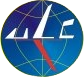 